Приложение 3к Порядку проведения государственной регистрации дезинфицирующих, дезинсекционных и дератизационных средств для применения в быту, в учреждениях здравоохранения и на других объектах для обеспечения безопасности и здоровья людей (пункт 4.6)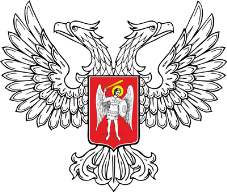 МИНИСТЕРСТВО ЗДРАВООХРАНЕНИЯДОНЕЦКОЙ НАРОДНОЙ РЕСПУБЛИКИ(МЗ ДНР)пр-т. Ильича 14-И, г. Донецк, 83003, тел. (062) 303-25-88E-mail: minzdrav.dnr@mail.ru Идентификационный код 51001578НАПРАВЛЕНИЕ в Республиканский центр санитарно-эпидемиологического надзора Государственной санитарно-эпидемиологической службы Министерства здравоохранения Донецкой Народной Республики на проведение санитарно-эпидемиологической экспертизы дезинфекционного средства В соответствии с п.4.6. Порядка проведения государственной регистрации дезинфицирующих, дезинсекционных и дератизационных средств для применения в быту, в учреждениях здравоохранения и на других объектах для обеспечения безопасности и здоровья людей, направляем вам на санитарно-эпидемиологическую экспертизу дезинфекционное средство (наименование дезинфекционного средства, форма выпуска)(наименование производителя дезинфекционного средства)К данному направлению прилагаются следующие документы и материалы:1. _______________________________2. _______________________________3. _______________________________Министр									А.А. Оприщенко